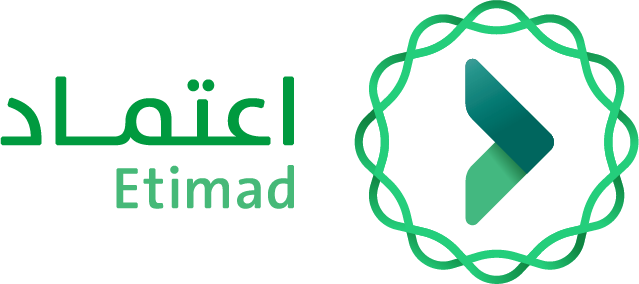 نموذج اضافة حسم - نظام صرفبعد تعبئة النموذج يجب إرساله الى ecare@etimad.sa ولمتابعة الطلب يرجى التواصل مع مركز الخدمة الشامل (اعتمد) على الرقم الموحد .19990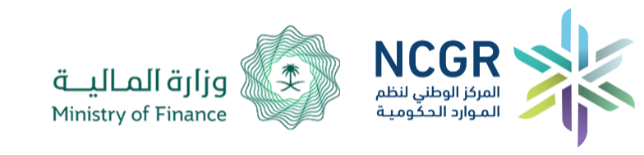 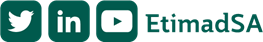 اسم الجهة الحكوميةرمز عنصر الحسماسم عنصر الحسم (باللغة العربية)هل يصدر للحسم أمر دفع؟ نعمهل يصدر للحسم أمر دفع؟ لااسم الجهة التي لصالحها الحسمUGP CODE لاستخدام وزارة المالية